Муниципальное бюджетное общеобразовательное учреждение«Школа № 65». Рязань, ул. Бирюзова, д. 23 ател. (4912) 36-47-36, факс: (4912) 36-35-01, e-mail sch65@mail.ruПРИКАЗот 30.01.2020 года                                                                                                                № 19 –ДО проведении ВПР в 4, 5, 6, 7, 8 и 11 классах в 2020 годуВ рамках проведения Всероссийских проверочных работ (далее – ВПР) на основании приказов Министерства образования  и молодежной политики Рязанской области № 62 от 21.01.2020 «О проведении Всероссийских проверочных работ в 2020 году» и управления образования и молодежной политики администрации города Рязани № 06/1-01-71 от 30.01.2020 «О проведении Всероссийских проверочных работ в 2020 году в муниципальных общеобразовательных учреждениях»ПРИКАЗЫВАЮ:В соответствии с порядком проведения ВПР провести проверочные работы в 4-8, 11 классах, внести изменения в расписание занятий в дни проведения ВПР, сохраняя режим работы школы. Выделить для проведения проверочных работ помещения согласно графику. Назначить организаторами проведения ВПР в соответствующих кабинетах сотрудников ОО. (Приложение 1).Назначить ответственными школьными координаторами проведения ВПР по образовательной организации: 4 классы - Пинясову Е.В., 5-6 классы - Бирюкову Е.В., 7-8 классы - Юрасову Т.З., 11 классы - Карпунину Т.Н.Ответственным (школьным) координаторам организовать и провести проверочные работы в соответствии с нормативной базой ВПР.Школьным координаторам провести разъяснительную работу с педагогами ОО по порядку проведения и использованию результатов ВПР, возложить ответственность за соблюдение информационной безопасности при подготовке и за объективность проведения ВПР на сотрудников ОО, задействованных в ВПР.Организаторам в аудиториях провести проверочные работы в соответствии с нормативной базой ВПР.Привлечь общественных наблюдателей с целью обеспечения прозрачности и объективности проведения ВПР (Приложение 2).Назначить ответственных за распечатку материалов ВПР и задействовать следующие кабинеты: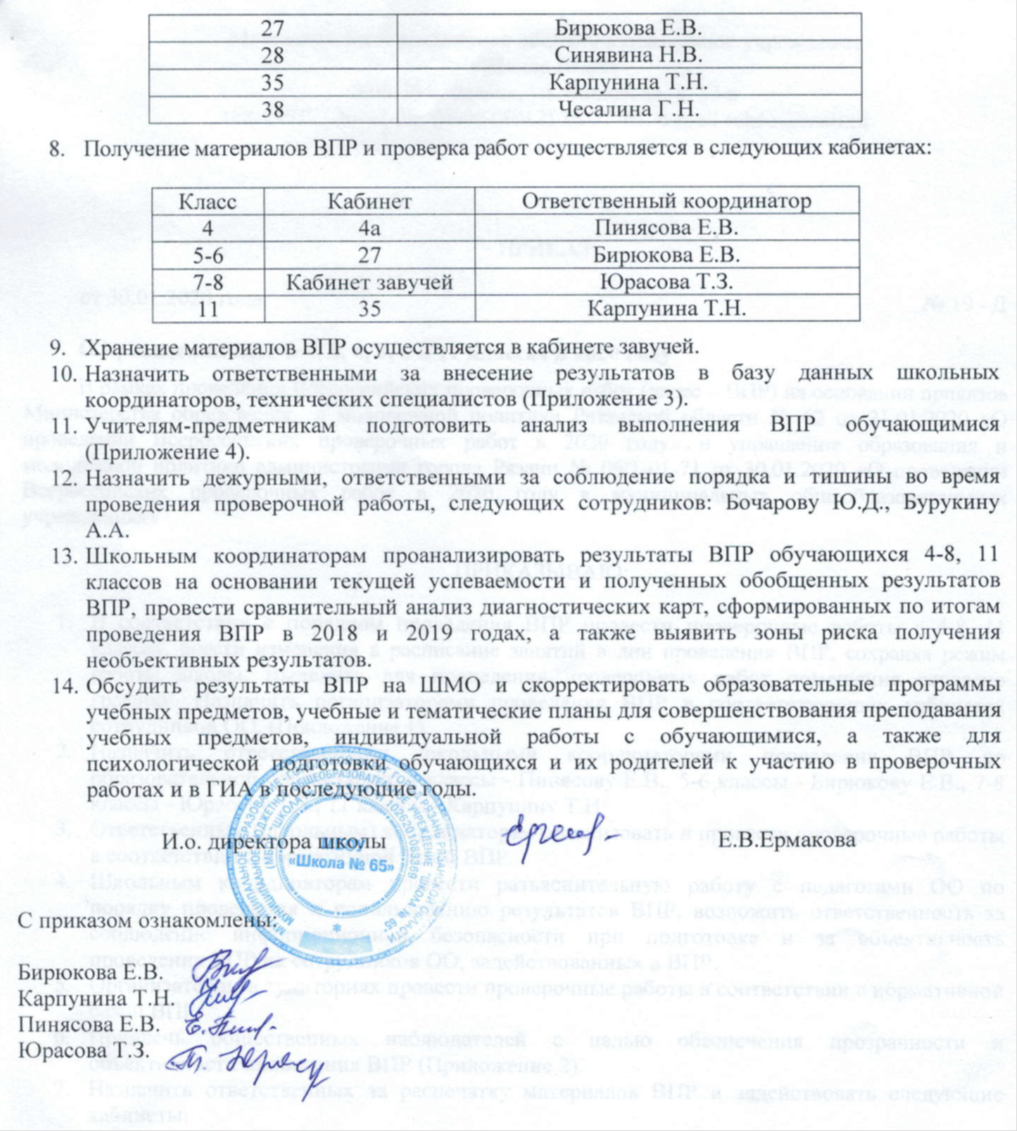 Приложение 1 к приказу № 19-Д от 30.01.2020 г.График проведения ВПР в 4-8, 11 классах.Приложение 2 к приказу 19-Д от 30.01.2020 г.«Список общественных наблюдателей при проведении ВПР 2020»Авдеева Валентина ВячеславовнаБочаров Дмитрий НиколаевичГавря Юлия ВалерьевнаЛунькова Галина ВикторовнаПетрикова Валентина НиколаевнаСмиренский Георгий ЮрьевичФомина Ирина ВячеславовнаЧиркова Ольга СергеевнаЧупшева Любовь НиколаевнаПриложение 3 к приказу № 19-Д от 30.01.2020 г.«Список технических специалистов, ответственных за внесение результатов в базу данных»Приложение 4 к приказу № 19-Д от 30.01.2020 г.«Анализ выполнения ВПР»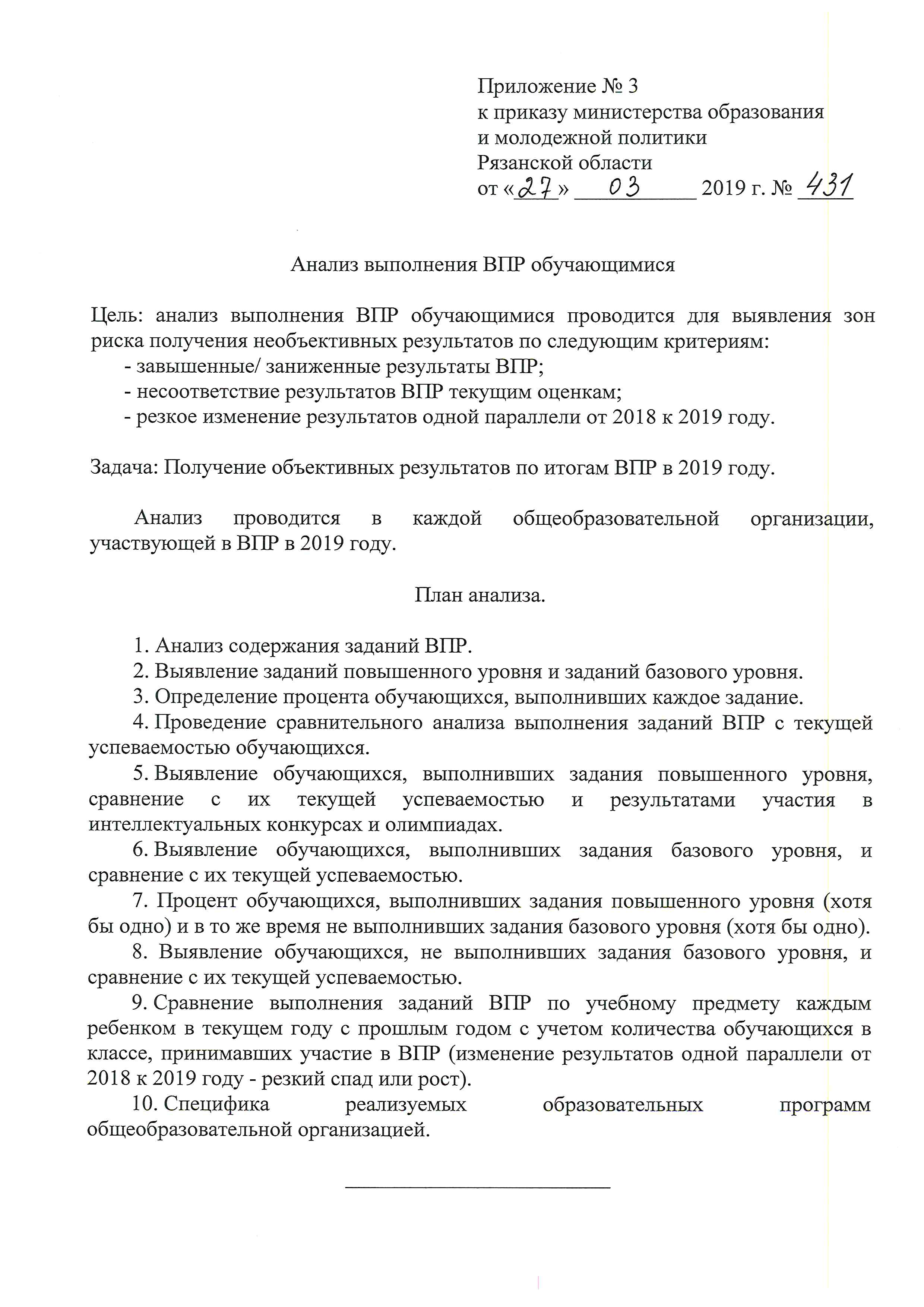 КабинетОтветственный за распечатку материаловКабинет завучейЮрасова Т.З.Кабинет секретаряКомкова Г.В.Кабинет психологаЩекотихина А.А.4аПинясова Е.В.4Любимцева С.В.8Мелешникова Л.И.16, 19аЧиркова О.С.18Кучерян Е.М.21Бурукина А.А.22Смиренская О.О.25Соловьева И.Е.Дата, предмет, продолжительностьКлассКабинет (урок)Организатор в аудиторииПроверяющий02.03, понедельникГеография90 минут11А11Б37 (2-3 уроки)38 (2-3 уроки)Смиренская О.О.Чесалина Г.Н.Любимцева С.В.03-05.03Английский язык11А11БПо спец.графику10.03, вторникХимия90 минут11А11Б28 (2-3 уроки)25 (2-3 уроки)Синявина Н.В.Любимцева С.В.Чесалина Г.Н.12.03, четвергИстория90 минут11А11Б23 (2-3 уроки)24 (2-3 уроки)Ананьева Н.АГоликова О.В.Смиренская О.О.Янкина Н.Г.Купрякова А.А.16.03, понедельникФизика90 минут11А11Б37 (2-3 уроки)38 (2-3 уроки)Смиренская О.О.Чесалина Г.Н.Бирюкова Е.В.Соловьева И.Е.18.03, средаБиология90 минут11А11Б36 (2-3 уроки)35 (2-3 уроки)Синявина Н.В.Карпунина Т.Н.Андрианова О.В.31.03, вторникРусский язык (1 часть)45 минут4А4Б4В15 (2 урок)13 (2 урок)3а (2 урок)Гурина О.А.Циганова Н.В.Мишакова А.П.Мишакова А.П.Гурина О.А.Циганова Н.В.31.03, вторникГеография60 минут6А6Б6В25 (2-3 уроки)27 (2-3 уроки)28 (2-3 уроки)Янкина Н.Г.Суворкина Е.Н.Карпунина Т.Н.Любимцева С.В.31.03 – 03.04 английский язык 45 минут7По спец.графику01.04, средаИстория 45 минут5А5Б5В20 (2 урок)22 (2 урок)23 (2 урок)Суворкина Е.Н.Андрианова О.В.Юдина Т.А.Купрякова А.А.Янкина Н.Г.Смиренская О.О.02.04, четвергИстория 60 минут6А6Б6В20 (2-3 уроки)22 (2-3 уроки)23 (2-3 уроки)Афанасова Т.В., Юрасова Т.З.Суворкина Е.Н.Гавря Ю.В.Янкина Н.Г.Купрякова А.А.Смиренская О.О.03.04, пятницаБиология45 минут5А5Б5В36 (2 урок)37 (2 урок)38 (2 урок)Соколова Н.С.Костометова С.Ф.Синявина Н.В.Андрианова О.В.06.04, понедельник Русский язык90 минут7А7Б7В17 (2-3 уроки)16 (2-3 уроки)18 (2-3 уроки)Гавря Ю.В.Соловьева И.Е.Чиркова О.С.Цуцканова Е.Н. Кучерян Е.М.Гудкова Н.В.Петеркова О.В.Суворкина Е.Н.Костометова С.Ф.7.04, вторникРусский язык (2 часть)45 минут4А4Б4В15 (2 урок)13 (2 урок)3а (2 урок)Циганова Н.В.Мишакова А.П.Гурина О.А.Мишакова А.П.Гурина О.А.Циганова Н.В.7.04, вторникБиология45 минут6А6Б6В38 (2 урок)37 (2 урок)36 (2 урок)Афанасова Т.В.Суворкина Е.Н.Карпунина Т.Н.Андрианова О.В.8.04, средаОбществознание45 минут7А7Б7В20 (2 урок)22 (2 урок)23 (2 урок)Любимцева С.В.Кучерян Е.М.Мишакова А.П.Купрякова А.А.Янкина Н.Г.Смиренская О.О.10.04, пятницаБиология60 минут7А7Б7В38 (2-3 уроки)37 (2-3 уроки)36 (2-3 уроки)Ермакова Е.В.Ефанова В.А.Кучерян Е.М.Андрианова О.В.13.04, понедельникОбществознание45 минут6А6Б6В20 (2 урок)22 (2 урок)23 (2 урок)Кучерян Е.М.Суворкина Е.Н.Ананьева Н.А.Янкина Н.Г.Купрякова А.А.Смиренская О.О.14.04, вторникМатематика45 минут4А4Б4В15 (2 урок)13 (2 урок)3а (2 урок)Гурина О.А.Циганова Н.В.Мишакова А.П.Мишакова А.П.Гурина О.А.Циганова Н.В.14.04, вторникМатематика90 минут7А7Б7В18 (2-3 уроки)25 (2-3 уроки)24 (2-3 уроки)Груздева С.С.Гавря Ю.В.Кучерян Е.М.Ермакова Е.В. Соловьева И.Е.Голикова О.В.15.04, средаРусский язык90 минут6А6Б6В36 (2-3 уроки)38 (2-3 уроки)37 (2-3 уроки)Ананьева Н.А.Ситникова Т.Ю.Гавря Ю.В.Кучерян Е.М. Суворкина Е.Н. Карпунина Т.Н.Костометова С.Ф.Гудкова Н.В.Петеркова О.В.Цуцканова Е.Н.16.04, четвергМатематика60 минут5А5Б5В25 (2-3 уроки)27 (2-3 уроки)28 (2-3 уроки)Чиркова О.С.Костометова С.Ф.Петеркова О.В.Жарова Е.А. Синявина Н.В.Голикова О.В.16.04, четвергРусский язык90 минут8А8Б8В38 (2-3 уроки)37 (2-3 уроки)36 (2-3 уроки)Синявина Н.В.Жарова Е.А.Ситникова Т.Ю.Цуцканова Е.Н. Петеркова О.В. Гудкова Н.В.Кучерян Е.М.Суворкина Е.Н.Костометова С.Ф.Карпунина Т.Н.17.04, пятницаМатематика60 минут6А6Б6В25 (2-3 уроки)27 (2-3 уроки)28 (2-3 уроки)Гудкова Н.В.Суворкина Е.Н.Карпунина Т.Н.Афанасова Т.В. Голикова О.В.Соловьева И.Е.17.04, пятницаИстория60 минут7А7Б7В23 (2-3 уроки)22 (2-3 уроки)20 (2-3 уроки)Афанасова Т.В.Кучерян Е.М.Андрианова О.В.Купрякова А.А.Янкина Н.Г.Смиренская О.О.20.04, понедельникРусский язык60 минут5А5Б5В16 (2-3 уроки)17 (2-3 уроки)18 (2-3 уроки)Синявина Н.В.Андрианова О.В.Жарова Е.А.Костометова С.Ф. Суворкина Е.Н.Цуцканова Е.Н. Петеркова О.В. Гудкова Н.В.Кучерян Е.М.21.04, вторникОкружающий мир45 минут4А4Б4В15 (2 урок)13 (2 урок)3а (2 урок)Циганова Н.В.Мишакова А.П.Гурина О.А.Мишакова А.П.Гурина О.А.Циганова Н.В.21.04, вторникФизика45 минут7А7Б7В25 (2 урок)27 (2 урок)28 (2 урок)Ермакова Е.В.Беспоясная В.Р.Кучерян Е.М.Бирюкова Е.В.Соловьева И.Е.23 (24).04, четверг (пятница)Химия 90 минут8А8Б8В38 (2-3 уроки)37 (2-3 уроки)36 (2-3 уроки)Карпунина Т.Н.Любимцева С.В.Янкина Н.Г.Чесалина Г.Н.24.04, пятницаГеография90 минут7А7Б7В16 (2-3 уроки)17 (2-3 уроки)18 (2-3 уроки)Ермакова Е.В. Гавря Ю.В.Кучерян Е.М.Любимцева С.В.КлассыОтветственные за внесение результатов в базу данных, технические специалисты4Е.В.Пинясова5Е.В.Бирюкова6Е.В.Бирюкова7Т.З.Юрасова8Т.З.Юрасова11Т.Н.Карпунина